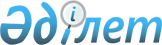 О внесении изменений в постановление Правительства Республики Казахстан от 17 февраля 2011 года № 151 "О Стратегическом плане Национального космического агентства Республики Казахстан на 2011 - 2015 годы"Постановление Правительства Республики Казахстан от 27 августа 2013 года № 870      Правительство Республики Казахстан ПОСТАНОВЛЯЕТ:



      1. Внести в постановление Правительства Республики Казахстан от 17 февраля 2011 года № 151 «О Стратегическом плане Национального космического агентства Республики Казахстан на 2011 – 2015 годы» (САПП Республики Казахстан, 2011 г., № 20, ст. 248) следующие изменения:



      в Стратегическом плане Национального космического агентства Республики Казахстан на 2011 – 2015 годы, утвержденном указанным постановлением:



      в разделе «7. Бюджетные программы»:



      в подразделе «7.1. Бюджетные программы»:



      в бюджетной программе 006 «Оплата услуг банкам-агентам по обслуживанию бюджетного кредита в рамках межправительственного соглашения»:



      в графе «2013 год» строки «объем бюджетных расходов» цифры «11 589» заменить цифрами «11 282»;



      в бюджетной программе 011 «Увеличение уставного капитала «АО «Республиканский центр космической связи» на создание целевых космических систем, технологий и их использование»:



      в графе «2013 год» строки «объем бюджетных расходов» цифры

«2 859 479» заменить цифрами «8 000 000»;



      в подразделе «7.2. Свод бюджетных расходов»:



      в графе «2013 год»:



      в строке «ВСЕГО бюджетных расходов» цифры «24 370 999» заменить цифрами «29 511 213»;



      в строке «текущие бюджетные программы» цифры «3 068 275» заменить цифрами «3 067 968»;



      в строке «бюджетные программы развития» цифры «21 302 724»

заменить цифрами «26 443 245».



      2. Настоящее постановление вводится в действие со дня подписания и подлежит официальному опубликованию.      Премьер-Министр

      Республики Казахстан                       С. Ахметов
					© 2012. РГП на ПХВ «Институт законодательства и правовой информации Республики Казахстан» Министерства юстиции Республики Казахстан
				